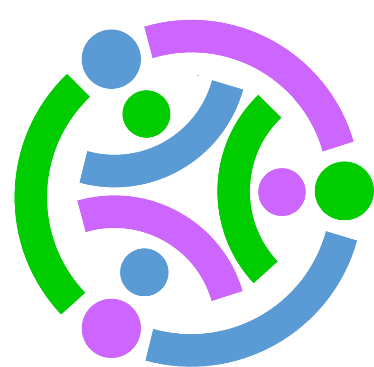 Stackable Instructionally-embedded Portable Science (SIPS) Assessments ProjectGrade 8 Science Unit 4 End of Unit Assessment Design Patterns Providing Solutions to Problems Using Simple Wave PropertiesSeptember 2023The SIPS Grade 8 Science Unit 4 End of Unit Assessment Design Patterns, Providing Solutions to Problems Using Simple Wave Properties was developed with funding from the U.S. Department of Education under the Competitive Grants for State Assessments Program, CFDA 84.368A. The contents of this paper do not represent the policy of the U.S. Department of Education, and no assumption of endorsement by the Federal government should be made.All rights reserved. Any or all portions of this document may be reproduced and distributed without prior permission, provided the source is cited as: Stackable Instructionally-embedded Portable Science (SIPS) Assessments Project. (2023). The SIPS Grade 8 Science Unit 4 End of Unit Assessment Design Patterns, Providing Solutions to Problems Using Simple Wave Properties. Lincoln, NE: Nebraska Department of Education.SIPS Grade 8 Unit 4 End of Unit Assessment 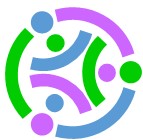 Design Patterns (MS-PS4-1, MS-PS4-2)Grade 8 SIPS Design Pattern for MS-PS4-1Grade 8 SIPS Design Pattern for MS-PS4-2ReferencesAchieve, Inc. (2009). A framework to evaluate cognitive complexity in science assessments. Retrieved from https://www.achieve.org/cognitive-complexity-frameworksAchieve, Inc. (2019). Equity in three-dimensional science assessments. Retrieved from http://www.achieve.org/files/sites/default/files/equity_02142019%20(3).pdf  Achieve, Inc. (2018). Science task screener. Washington, DC: Author.Achieve, Inc. (2020). STEM Teaching Too #29. Steps to designing three-dimensional assessments that 	connect to students’ interests, experiences, and identities. Retrieved from: 	http://stemteachingtools.org/brief/29 Achieve, Inc. (2019). Task annotation project in Science: phenomena. Retrieved from https://www.achieve.org/publications/science-task-annotations-phenomena Achieve, Inc (2019). Task annotation project in Science: sense-making. Retrieved from https://www.achieve.org/our-initiatives/equip/tools-subject/science/task-annotation-project-science American Educational Research Association (AERA), the American Psychological Association (APA), and the National Council on Measurement in Education (NCME) Joint Committee on Standards for Educational and Psychological Testing. (2014). Standards for educational and psychological testing. Washington DC: AERA.California Assessment of Student Performance and Progress (CAASPP) System. California Science Test	(CAST) Item Specifications Retrieved from : CAST Item Specifications - California Assessment of 	Student Performance and Progress (CAASPP) System (CA Dept of Education)Forte, E. (2013a). Re-conceptualizing alignment in the evidence-centered design context. Paper presented at the Annual Meeting of the American Educational Research Association, San Francisco, CA.Forte, E. (2013b). Evaluating alignment for assessments developed using evidence-centered design. Paper presented at the Annual Meeting of the National Council on Measurement in Education, San Francisco, CA.Haertel, G., Haydel DeBarger, A., Cheng, B., Blackorby, J., Javitz, H., Ructtinger, L., Snow, E., Mislevy, R. J., Zhang, T., Murray, E., Gravel, J., Rose, D., Mitman Colker, A., & Hansen, E. G. (2010). Using Evidence-Centered Design and Universal Design for Learning to Design Science Assessment Tasks for Students with Disabilities (Assessment for Students with Disabilities Technical Report 1). Menlo Park, CA: SRI International.Harris, C., Krajcik, J., Pellegrino, J. W., & DeBarger, A. (2019). Designing knowledge-in-use assessments to promote deeper learning. Educational Measurement: Issues and Practice, Summer 2019, 38(2), 53-67.McElhaney, K. W., Gane, B. D., Harris, C. J., Pellegrino, J. W., DiBello, L. V., & Krajcik, J. S. (2016, April). Using learning performances to design three-dimensional assessments of science proficiency. Paper presented at the NARST Annual International Conference, Baltimore, MD.Mislevy, R. J., Almond, R. G., and Lukas, J. F. (2003). A brief introduction to evidence centered design.	Princeton, NJ: Educational Testing Service. Mislevy, R. J., & Haertel, G. (2006). Implications of evidence-centered design for educational	assessment. Educational Measurement: Issues and Practice, 25, 6-20.National Governors Association Center for Best Practices, Council of Chief State School Officers Title: Common Core State Standards (insert specific content area if you are using only one) Publisher: National Governors Association Center for Best Practices, Council of Chief State School Officers, Washington D.C. Copyright Date: 2010 For more information, please visit our pages for Developers & Publishers, Terms of Use, and Public License.National Research Council. (2001). Knowing what students know: The science and design of educational assessment. Committee on the Foundations of Assessment. Pellegrino, J., Chudowsky, N., and Glaser, R., editors. Board on Testing and Assessment, Center for Education, Division of Behavioral and Social Sciences and Education. Washington DC: National Academy Press.National Research Council. (2012). A framework for k-12 science education: practices, crosscutting concepts, and core ideas. Committee on a Conceptual Framework for New K-12 Science Education Standards. Board on Science Education, Division of Behavioral and Social Sciences and Education, Washington, DC: The National Academies Press. National Research Council. (2014). Developing Assessments for the Next generations of Science Standards. Committee on a Conceptual Framework for New K-12 Science Education Standards. Board on Science Education, Division of Behavioral and Social Sciences and Education, Washington, DC: The National Academies Press. NGSS Lead States. (2013). Appendix D – “ALL Standards, ALL Students”: Making the Next Generation Science Standards Accessible to All Students. Next Generation Science Standards: For States, By States. Washington, DC: The National Academies Press.NGSS Lead States. (2013). Appendix E – Progressions Within the Next Generation Science Standards. Next Generation Science Standards: For States, By States. Washington, DC: The National Academies Press.NGSS Lead States. (2013). Appendix F – Science and Engineering Practices in the NGSS. Next Generation Science Standards: For States, By States. Washington, DC: The National Academies Press.NGSS Lead States. (2013). Appendix G – Crosscutting Concepts. Next Generation Science Standards: For States, By States. Washington, DC: The National Academies Press.NGSS Network. (2016). NGSS example bundles. Retrieved from https://www.nextgenscience.org/resources/bundling-ngssNGSS Lead States. (2013). Next generation science standards: For states, by states. Washington, DC: National Academies Press. Nichols, P. D., Kobrin, J. L., Lai, E., Koepfler, J. D. (2017). The role of theories of learning and cognition in assessment design and development. A. A. Rupp & J. P. Leighton (Eds.) The Handbook of Cognition and Assessment: Frameworks, Methodologies, an Applications, First Edition, pp. 41-74. New York: Wiley Blackwell.Norris, M., & Gong, B. (2014) Thinking about claims for the next generation science standards. Paper presented at the Annual Meeting of the National Council for Measurement in Education Conference, Toronto, Canada.ElementDescriptionKnowledge and Practices (DCI, SEP, CCC)In this task, students:understand that a simple wave has a repeating pattern with a specific wavelength, frequency, and amplitude.use mathematical representations to describe and/or support scientific conclusions and design solutions.apply logical and conceptual connections between evidence and explanations.The crosscutting concept of applying graphs and charts to identify patterns in data is the organizing concept for these DCIs.Performance ExpectationMS-PS4-1. Use mathematical representations to describe a simple model for waves that includes how the amplitude of a wave is related to the energy in a wave. [Clarification Statement: Emphasis is on describing waves with both qualitative and quantitative thinking.]Knowledge, Skills, & Abilities (KSAs) KSA1: Create a graphical representation of a simple wave that demonstrates a repeating pattern. KSA2: Use models and mathematical thinking to demonstrate understanding of wave properties. KSA3: Identify patterns as an organizing concept for understanding wave properties. KSA4: Use a graph to describe how the amplitude of a wave is related to the energy in a wave. Student Demonstration of LearningModel accurately represents the observable phenomena. Model accurately captures all mechanistic features of the observable phenomena. Model accurately shows relationships among wave properties. Correctly applies a simple mathematical wave model to a physical system or phenomenon to identify how the wave model characteristics correspond with physical observations.  Correctly predicts the change in the energy of the wave if any one of the parameters of the wave is changed. Identiﬁes relevant or meaningful patterns that address a scientific question. Identifies and describes relevant relationships between components of the model. Shows patterns in waves that accurately interpret the relationship between frequency and wavelength. Work ProductDraw a model.  Complete a model. Mathematical representations. Constructed-response.Task FeaturesThe task focuses on performances for which students’ opportunity to learn has prepared them.The task is based on the assessed KSA(s) and driven by a high-quality scenario that focuses on a phenomenon or design problem. The task scenario is grounded in the phenomena and problems being addressed.The task prompts students to make connections between observed phenomena or evidence and reasoning underlying the observation/evidence.The task provides ways for students to make connections of meaningful local, global, or universal relevance.The task scenario is sufficient, engaging, relevant, and accessible to a wide range of students.The task is accessible, appropriate, and cognitively demanding for all learners, including students with disabilities, students who are English learners, or those who are working below or above grade level.All prompts within a task are fair and equitable and include a range of presentation and response modes. The task requires students to use scientific reasoning and process skills to produce evidence that can be used by educators to make inferences about student learning.The task requires students to use reasoning and integrate multiple dimensions (i.e., SEP, DCI, CCC) to support sense-making about phenomena or problems.All tasks elicit core ideas as defined in the PE.The task uses information that is scientifically accurate. The task elicits core ideas as defined in the PE.The task uses active voice and present tense.The task is written at or below grade level.Variable Features - Aspects of an assessment task that can be varied to shift complexity or focusComplexity of scientific concept(s) to be represented. Function of the representation:  To explain a mechanism underlying a phenomenon. To predict future outcomes.  To describe a phenomenon.  To generate data to inform how the world works. The representation may be provided for revision or one that is created from scratch. What type of wave is being modeled? Use or purpose of the representation. Type of representation (e.g., mathematical/picture). Core idea targeted (e.g., sound sources, the medium, deformation, and vibration of an instrument’s string). Assessment BoundariesAssessment does not include electromagnetic waves and is limited to standard repeating waves. Assessment should be limited to qualitative applications pertaining to light and mechanical waves. Technical Terms Waves, amplitude, frequency, absorb, medium, trough, crest, nodal line/rest line, interface ElementDescriptionKnowledge and Practices (DCI, SEP, CCC)In this task, students:understand that a sound wave needs a medium through which it is transmitted.understand that when light shines on an object, it is reflected, absorbed, or transmitted through the object, depending on the object’s material and the frequency (color) of the light.understand that the path light travels can be traced as straight lines, except at surfaces between different transparent materials where the light path bends.understand that a wave model of light is useful for explaining brightness, color, and the frequency-dependent bending of light at a surface between media.understand that because light can travel through space, it cannot be a matter wave, like sound or water waves.develop and use a model to describe phenomena.The crosscutting concept of applying the knowledge that structures can be designed to serve particular functions is the organizing concept for these DCIs.Performance ExpectationMS-PS4-2 Develop and use a model to describe that waves are reflected, absorbed, or transmitted through various materials.  [Clarification Statement: Emphasis is on both light and mechanical waves. Examples of models could include drawings, simulations, and written descriptions]Knowledge, Skills, & Abilities (KSAs) KSA1: Develop a model to describe the transmission of waves. KSA2: Use a model to make sense of given phenomena involving reflection, absorption, or transmission properties of light and matter waves. KSA3: Identify characteristics of the wave after it has interacted with a material (e.g., frequency, amplitude, wavelength). KSA4: Use a model to describe that waves are reflected, absorbed, or transmitted through various materials. KSA5: Develop a model to describe that waves are reflected or absorbed.Student Demonstration of LearningModel accurately represents the observable phenomena. Model accurately captures all mechanistic features of the observable phenomena. Model accurately shows the transmission of waves. Accurately describes how waves transmit energy. Accurately describes that vibrations in materials set up wavelike disturbances that spread away from the source, such as sound waves. Correctly describes whether the model shows how waves are reflected, absorbed, or transmitted through a material.Work ProductDraw a model.  Complete a model. Constructed-response. Short-response.Task FeaturesThe task focuses on performances for which students’ opportunity to learn has prepared them.The task is based on the assessed KSA(s) and driven by a high-quality scenario that focuses on a phenomenon or design problem. The task scenario is grounded in the phenomena and problems being addressed.The task prompts students to make connections between observed phenomena or evidence and reasoning underlying the observation/evidence.The task provides ways for students to make connections of meaningful local, global, or universal relevance.The task scenario is sufficient, engaging, relevant, and accessible to a wide range of students.The task is accessible, appropriate, and cognitively demanding for all learners, including students with disabilities, students who are English learners, or those who are working below or above grade level.All prompts within a task are fair and equitable and include a range of presentation and response modes. The task requires students to use scientific reasoning and process skills to produce evidence that can be used by educators to make inferences about student learning.The task requires students to use reasoning and integrate multiple dimensions (i.e., SEP, DCI, CCC) to support sense-making about phenomena or problems.All tasks elicit core ideas as defined in the PE.The task uses information that is scientifically accurate. The task elicits core ideas as defined in the PE.The task uses active voice and present tense.The task is written at or below grade level.Variable Features - Aspects of an assessment task that can be varied to shift complexity or focusType of wave presented (e.g., sound, electromagnetic, mechanical, light). Format of "real-world" phenomenon under investigation: image, data, text, combination. Standard units used (e.g., grams, liters).  Use or purpose of the model. Type of model (e.g., physical/virtual). Core idea targeted in a model (e.g., light sources, the materials, polarization of light, ray diagrams).Assessment BoundariesAssessment is limited to qualitative applications pertaining to mechanical waves. Assessment is limited to standard repeating waves and should not include electromagnetic waves. Assessment should be limited to qualitative applications pertaining to light and mechanical waves. Technical Terms Mechanical waves, electromagnetic waves, wavelength, transverse wave, longitudinal wave, wave speed, visible light, spectrum, vacuum, refraction, reflection, transmit, transparent